PRESENTACIÓ 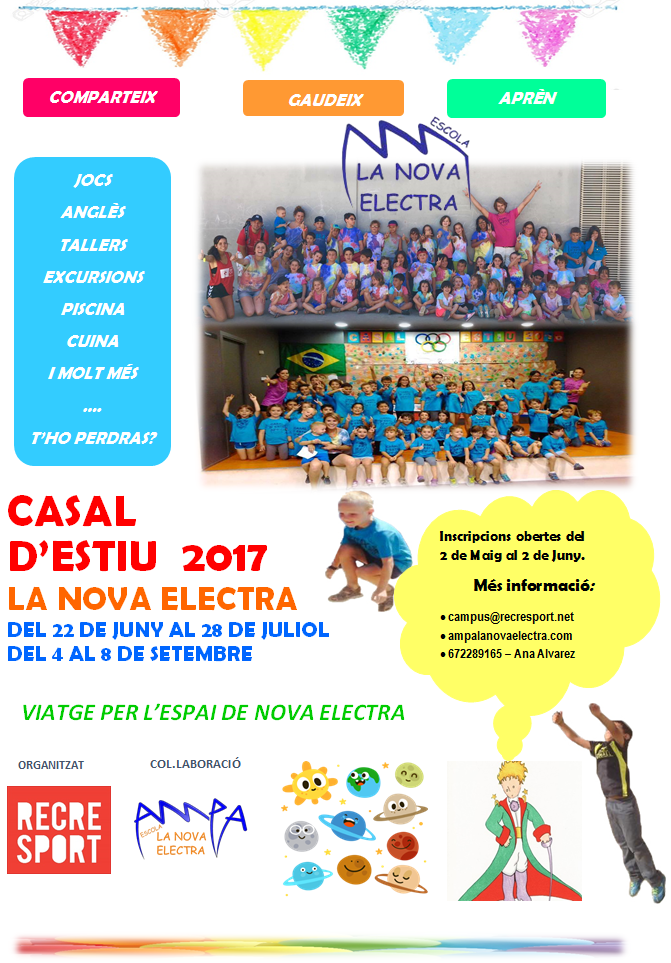 Com cada any l’estiu arriba amb molta força a l’escola La Nova Electra i són molts els nens i nenes que volen passar grans moments, emocions, fer nous amics, aprofitar el bon temps i gaudir dels companys, dels diferents tallers, sortides, jocs, activitats esportives, lúdiques i recreatives que tenim proposades. (Més informació al blog de l’AMPA) .OBJECTIUS DEL CASALFer del temps de lleure un espai d’aprenentatge i descobriment a través d’activitats d’oci.  Conèixer i fomentar la pràctica de diferents modalitats esportives. Potenciar la cooperació en els jocs, tallers i les diferents activitats que es porten a terme. Fomentar la confiança i valorar la integració del respecte de totes les persones vinculades al casal. TORNS 1r torn: Del 22 al 23 de Juny ( 2 dies) 2n torn: Del 26 de Juny al 30 de Juny ( 5 dies) 3r torn: Del 4 al 7 de Juliol ( 4 dies) Dilluns 3 de Juliol festiu: Festa Major de Terrassa.4rt torn: 10 al 14 de Juliol ( 5 dies) 5è torn: Del 17 al 21 de Juliol ( 5 dies) 6è torn: Del 24 al 28 de Juliol (5 dies) HORARIS Torn de matí: de 9h a 13h Tot el dia: de 9h a 17h, amb o sense menjadorEls que vagin a dinar a casa l’activitat acaba a les 13h i comença a les 15h. GRUPS Grup d’infantil: P3,P4,P5, cursats al curs 2016-2017. Grup primària: A partir de primer de primària, cursats al curs 2016-2017. Dia esporàdic de casal: Matí 15€ / Tot el dia 20€Descomptes del preu total de 30€ qui realitza el casal de 4 o 5 setmanes.Gratuïtat dels dies 22, 23 de juny pels nens i nenes que fan tot el casal.Preu setmanal acollida matinal de 8h a 8:30h: 5€Preu dia esporàdic acollida matinal: 1.50€L’acollida matinal de 8:30h a 9h és gratuïta.Pels no socis de l’AMPA al preu del casal se li han de sumar 15€DINARS Aquest any els dinars es pagaran en efectiu al final de la setmana. El cost del dinar serà de 6 euros/dia.Com a novetat aquest any hi haurà l´opció de que els nens portin carmanyola, el preu d´aquest servei és de 2 euro/dia.En el preu està inclòs el monitoratge de 13:00h a 15:00h.ACTIVITATS Oferim de 8:30h a 9:00h l’acollida totalment gratuïta per aquelles famílies que ho necessitin. A les 9:00h començarà el casal on realitzarem activitats adreçades per a cada grup d’edat; anglès,  jocs esportius, d’habilitats, tallers d’expressió i ritme, tallers de cuina, jocs d’aigua, jocs d’animació, sortides, piscina. Hi haurà servei opcional d´acollida de 8h a 8:30h i de recollida de 17:00h a 18:00h. CENTRE D’INTERÈSSegurament, tots els nens i nenes alguna vegada han escoltat parlar del Petit Príncep, dels seus viatges i els seus descobriments. Aquest any i aprofitant el personatge del Petit Príncep, l’astronauta que viatja amb la innocència i l’esperit per descobrir nous planetes, els nens i nenes durant tot el casal faran un viatge per l’espai fent una descoberta de diferents aspectes com són els planetes, les estrelles, els asteroides i meteorits, les galàxies, etcètera.  La fascinació sobre els astres fa que molts nens i nenes s’interessin per saber més coses i vulguin endinsar-se en el fabulós món de l’exploració del cel.Les diferents activitats programades seran de caire lúdic, és a dir, mitjançant jocs, tallers, gimcanes, excursions, etc, i tindran entre d’altres, l’objectiu d’estimular l’interès per l’astronomia i la ciència en general. El primer dia, quan arribem a l’escola, ens trobarem al Petit Príncep que serà el personatge central del casal, un astronauta que ve a ajudar-nos a viatjar per l’espai. El Petit Príncep té 6 setmanes per ensenyar i fer-nos viatjar aprenent un munt de coses i demostrant com podem aprendre alhora que ens ho passem bé. EXCURSIONS1r Torn: Parc Vallparadís 2n Torn: P3,P4,P5 Granja Aventura i 1r-6è Illa Fantasia 3r Torn: Tibidabo 4t Torn: Nit al casal5è Torn: Platja o Sant Llorenç Les excursions estan pendent de confirmació (torn), per tant, poden variar de setmana.INSCRIPCIONSDel 2 de maig al 2 de juny a les oficines de Recresport (av. Béjar 188), de 9:30h a 14:00h o bé els divendres 5, 12, 19 i 26 de maig de 16:30h a 17:00 hores a l’escola. Heu de portar el full d’inscripció degudament emplenat amb el 50% del total del preu del Casal (en efectiu) i una fotocòpia de la targeta sanitària. L’altra 50% abans de començar el Casal. (Cal portar l’import exacte).TELÈFON DE CONTACTE:      Ana Álvarez 672.28.91.65   campus@recresport.netFull d’inscripció:		    CASAL ESCOLA LA NOVA ELECTRA 2017Nom i cognoms del nen/nena: ....................................................................................................................................................Data de naixement: ....................................................................................................................................................................Curs que està fent actualment (curs 2016-2017) ...................................... Escola: .......................................................................Adreça: .......................................................................................................................................................................................Població i codi postal:......................................... // CP: ..............................................................................................................Núm. Targeta sanitària: ..............................................................................................................................................................Nom mare: ........................................................... Telèfon: ........................................................................................................Nom pare: ............................................................ Telèfon: ........................................................................................................Correu/s electrònic/s: .................................................................................................................................................................Prens algun medicament de forma habitual? 		SI		NO	Quin? .......................................................................................................................................................................Ten algun tipus d’al·lèrgia (menjar, medicament...?)	SI		NOHi ha alguna cosa que haguem de saber?....................................................................................................................................................................................................Saps nedar?		SI		NO		Amb dificultatsTalla samarreta: 	2-3	4-6	8-10	12-14                   S M’inscric al casal 2017 al/s torn/s:Autorització del pare/mare:Nom i cognoms: ............................................................................................. amb D.N.I ........................................................ a realitzar les activitats i sortides programades per la direcció del Casal La Nova Elecrtra 2017.Autoritzeu a que se li puguin fer fotos al vostre fill/a: 		SI 		NO	SIGNATURA:Amb la signatura autoritzo a prendre les decisions mèdiques que fossin necessàries en cas que no fos possible contactar amb el pare, mare o tutor. En compliment del que estableix la llei orgànica 15/1999 de 13 de desembre de protecció de dades de caràcter personal, l’informem que mitjançant l’emplenament del present formulari ens dóna el seu consentiment per a que les seves dades personals i les del seu fill/-a o tutelat siguin incorporades i tractades en el nostre fitxer de base de dades, propietats de SERVEIS ESPORTIUS RECRESPORT S.L. garantint la seva seguretat i confidencialitat, amb la finalitat de la prestació i comercialització dels nostres serveis, entenent que les dades aportades han de ser certes i al dia, pel que preguem que ens sigui notificada qualsevol modificació. Així mateix, atorga la seva conformitat amb la publicació de les imatges captades en les que pugui aparèixer el seu fill/-a o tutelat/-a durant l’estada al casal. L’informem que pot exercir en qualsevol moments els seus drets d’accés, modificació, cancel·lació i oposició si ens ho notifica al nostre domicili social: Av. Béjar 188, 08225 – Terrassa (Barcelona).							SET. DE 2 DIESGERMANSSET. DE 4 DIESGERMANSSET. DE 5 DIESGERMANSHORARIMATÍ24€19€48€43€60€55€9:00h – 13:00hMATÍ + TARDA30€25€60€55€75€70€9:00h – 13:00hi de 15:00h – 17:00hPLUS EXCURSIONSExcursions de mig dia: 5€Excursions dia sencer: 10€Excursions de mig dia: 5€Excursions dia sencer: 10€Excursions de mig dia: 5€Excursions dia sencer: 10€Excursions de mig dia: 5€Excursions dia sencer: 10€Excursions de mig dia: 5€Excursions dia sencer: 10€Excursions de mig dia: 5€Excursions dia sencer: 10€TORNSMATÍTOT EL DIA SENSE DINARTOT EL DIA AMB DINAR(Si utilitzareu el servei de carmanyola indiqueu “carmanyola”)22/06 al 23/0626/06 al 30/0604/07 al 07/0710/07 al 14/0717/07 al 21/0724/07 al 28/07